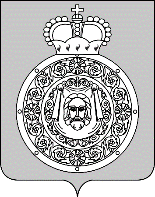 Администрациягородского округа ВоскресенскМосковской областиР А С П О Р Я Ж Е Н И Е_________________ № ________________Об утверждении доклада, содержащего результаты обобщения правоприменительной практики в рамках осуществления отдельных государственных полномочий Московской области по осуществлению регионального государственного жилищного контроля (надзора) на территории Московской области в границах городского округа Воскресенск Московской области за 2022 годВ соответствии с частью 4 статьи 47 Федерального закона от 31.07.2020 № 248-ФЗ                                  «О государственном контроле (надзоре) и муниципальном контроле в Российской Федерации»:1. Утвердить доклад, содержащий результаты обобщения правоприменительной практики      в рамках осуществления отдельных государственных полномочий Московской области                          по осуществлению регионального государственного жилищного контроля (надзора) на территории Московской области в границах городского округа Воскресенск Московской области за 2022 год. (Приложение.)2. Разместить на официальном сайте городского округа Воскресенск в информационно-телекоммуникационной сети «Интернет».3. Контроль за исполнением настоящего распоряжения возложить на заместителя Главы Администрации городского округа Воскресенск Московской области Баранова А.Е.Временно исполняющий полномочияГлавы городского округа Воскресенск				                                     А.В. Малкин       Утвержден        распоряжением 
       Администрации       городского округа Воскресенск        Московской области        от ___________ №  ______Доклад, содержащий результаты обобщения правоприменительной практики в рамках осуществления отдельных государственных полномочий Московской области                          по осуществлению регионального государственного жилищного контроля (надзора) на территории Московской области в границах городского округа Воскресенск Московской области за 2022 годI. Основы правоприменительной практикиДоклад, содержащий результаты обобщения правоприменительной практики в рамках осуществления отдельных государственных полномочий Московской области                                   по осуществлению регионального государственного жилищного контроля (надзора)                             на территории Московской области в границах городского округа Воскресенск Московской области за 2022 год (далее - Доклад) подготовлен отделом муниципальных контролей Администрации городского округа Воскресенск Московской области (далее - Отдел)                         на основании статьи 47 Федерального закона от 31.07.2020 № 248-ФЗ «О государственном контроле (надзоре) и муниципальном контроле в Российской Федерации» (далее - Федеральный закон № 248-ФЗ), руководствуясь пунктом 20 главы 3 постановления Правительства РФ                   от 30.09.2021 № 1670 «Об утверждении общих требований к организации и осуществлению регионального государственного жилищного контроля (надзора)», пунктом 30 главы 3 постановления Правительства МО от 21.09.2021 № 889/33 «О региональном государственном жилищном контроле (надзоре) на территории Московской области и внесении изменения                       в постановление Правительства Московской области от 02.07.2013 № 485/27 «Об утверждении Порядка организации и осуществления государственного жилищного надзора и Положения                о Главном управлении Московской области «Государственная жилищная инспекция Московской области».Целями проведения обобщения и анализа правоприменительной практики Отделом                  в рамках осуществления отдельных государственных полномочий Московской области                          по осуществлению регионального государственного жилищного контроля (надзора)                         на территории Московской области в границах городского округа Воскресенск Московской области за 2022 год (далее – государственный жилищный контроль) являются:- снижение количества нарушений обязательных требований и повышение уровня защищенности охраняемых законом ценностей за счет обеспечения информированности заинтересованных лиц о практике применения обязательных требований;- обеспечение единства практики применения Отделом законов и иных нормативных правовых актов Российской Федерации, содержащих обязательные требования для контролируемых лиц (далее – обязательные требования);- обеспечение доступности сведений о правоприменительной практике путем их опубликования на официальном сайте городского округа Воскресенск Московской области               в информационно-телекоммуникационной сети Интернет;- совершенствование нормативных правовых актов для устранения устаревших, дублирующих и избыточных обязательных требований.Предметом государственного жилищного контроля является соблюдение гражданами требований Правил пользования газом в части обеспечения безопасности при использовании                и содержании внутридомового и внутриквартирного газового оборудования при предоставлении коммунальной услуги по газоснабжению, утвержденных постановлением Правительства Российской Федерации от 14 мая 2013 года № 410 «О мерах по обеспечению безопасности при использовании и содержании внутридомового и внутриквартирного газового оборудования» по:- заключению договора о техническом обслуживании и ремонте внутриквартирного газового оборудования;- обеспечению допуска юридического лица, индивидуального предпринимателя, осуществляющих деятельность по техническому обслуживанию и ремонту внутриквартирного газового оборудования для выполнения работ (оказания услуг) по договору о техническом обслуживании и ремонте внутриквартирного газового оборудования.Государственный жилищный контроль осуществляется Отделом с октября 2022 года.                           II. Статистические данные о проведенных плановых и внеплановых контрольных мероприятиях, анализ результатов проведения таких мероприятийОтделом плановые и внеплановые контрольные мероприятия в 2022 году                                      не проводились вследствие отсутствия оснований для их проведения.III. Информация о характере и статистике проведенных контрольных мероприятий без взаимодействия с контролируемыми лицамиОтделом мероприятий без взаимодействия с контролируемыми лицами в 2022 году                  не проводились вследствие отсутствия оснований для их проведения.IV.	Статистика и анализ причиненного в результате нарушения обязательных требований ущерба охраняемым законом ценностямВ 2022 году в адрес Отдела официальная информация о случаях, повлекших причинение контролируемыми лицами вреда жизни и здоровью граждан или об угрозе причинения вреда жизни и здоровью граждан, окружающей среде, а также возникновения чрезвычайных ситуаций природного и техногенного характера не поступала.V.	Анализ практики составления протоколов об административных правонарушениях, практики рассмотрения дел об административных правонарушениях, в том числе в случае отказа в привлечении контролируемых лиц, их должностных лиц к административной ответственностиВ 2022 году должностными лицами Отдела протоколы об административных правонарушениях в связи с нарушениями обязательных требований контролируемыми лицами не составлялись. Случаи отказа в привлечении контролируемых лиц, их должностных лиц                   к предусмотренной законодательством административной ответственности отсутствовали.VI.	Анализ практики обжалования решений, действий (бездействия) контрольно-надзорного органа и (или) его должностных лиц в досудебном (внесудебном) и судебном порядкеРешения, действия (бездействие) должностных лиц Отдела при осуществлении государственного жилищного контроля в досудебном и судебном порядке не обжаловались.Меры прокурорского реагирования при осуществлении государственного жилищного контроля не применялись. Отделом не запрашивались у органов прокуратуры, иных государственных органов разъяснения по вопросам, связанным с осуществлением контрольной (надзорной) деятельности.VII.	Статистика и анализ исполнения предписаний, выданных контролируемым лицам по результатам проведения контрольных мероприятийОтделом в 2022 году предписания контролируемым лицам по результатам проведения контрольных мероприятий не выдавались вследствие отсутствия оснований для их выдачи.VIII.	Статистика и анализ случаев объявления и исполнимости предостережений                  о недопустимости нарушения обязательных требованийВ 2022 году предостережения о недопустимости нарушения обязательных требований контролируемым лицам не объявлялись вследствие отсутствия оснований для их объявления.IX.	Информация о проведенных профилактических мероприятиях и результатах их проведенияВ 2022 году в рамках осуществления государственного жилищного контроля Отделом проведены следующие профилактические мероприятия:1. Осуществлялось информирование контролируемых лиц по вопросам соблюдения обязательных требований, в том числе посредством разъяснительной работы в средствах массовой информации;2. На официальном сайте городского округа Воскресенск Московской области информационной-телекоммуникационной сети Интернет размещены нормативные правовые                и распорядительные акты, регулирующие деятельность контролируемых лиц                                       по государственному жилищному контролю;3. Организация каналов «обратной связи» с контролируемыми лицами в части размещения контактной информации на официальном сайте городского округа Воскресенск Московской области информационной-телекоммуникационной сети Интернет.